Science Unit Five: Electricity (six week mini-project)Carne and Readymoney Autumn 2020Science Unit Five: Electricity (six week mini-project)Carne and Readymoney Autumn 2020What should I already know?Electricity is a form of energy that can be carried by wires and is used for heating and lighting, and to provide power for devices.Sources of light and sound may need electricity to work.
Magnets, magnetism and forces as pushes and pulls. Key KnowledgeElectricity is generated using energy fromnatural sources such as the sun, oil, water andwind.These can also be called fuel sources.Some appliances use batteries and some usemains electricity.Batteries come in different sizes depending onhow much power is needed. A complete circuit is a loop that allows electrical current to flow through wires.A circuit contains a battery (cell), wires and anappliance that requires electricity to work (suchas a bulb, motor or buzzer).The electrical current flows through the wiresfrom the battery (cell) to the bulb, motor orbuzzer. A switch can break or reconnect a circuit as it controls the flow of the electrical current around the circuit. When the switch is off, the current cannot flow. This is not the same as an incomplete circuit.When objects are placed in the circuits, they mayor may not allow electricity to pass through.Objects that are made from materials that allowelectricity to pass through a create a completecircuit are called electrical conductors.Objects that are made from materials that donot allow electricity to pass through and do notcomplete a circuit are called electrical insulators.
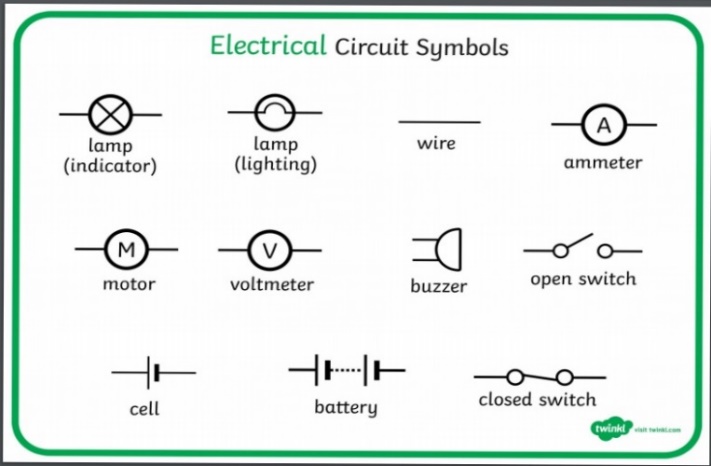 Key VocabularyKey KnowledgeElectricity is generated using energy fromnatural sources such as the sun, oil, water andwind.These can also be called fuel sources.Some appliances use batteries and some usemains electricity.Batteries come in different sizes depending onhow much power is needed. A complete circuit is a loop that allows electrical current to flow through wires.A circuit contains a battery (cell), wires and anappliance that requires electricity to work (suchas a bulb, motor or buzzer).The electrical current flows through the wiresfrom the battery (cell) to the bulb, motor orbuzzer. A switch can break or reconnect a circuit as it controls the flow of the electrical current around the circuit. When the switch is off, the current cannot flow. This is not the same as an incomplete circuit.When objects are placed in the circuits, they mayor may not allow electricity to pass through.Objects that are made from materials that allowelectricity to pass through a create a completecircuit are called electrical conductors.Objects that are made from materials that donot allow electricity to pass through and do notcomplete a circuit are called electrical insulators.
Key Experiencesmaking a circuit using a bulb and a buzzerdrawing a simple circuittesting insulators and conductorsvisit to Suez waste recycling and energy centre at St DennisKey KnowledgeElectricity is generated using energy fromnatural sources such as the sun, oil, water andwind.These can also be called fuel sources.Some appliances use batteries and some usemains electricity.Batteries come in different sizes depending onhow much power is needed. A complete circuit is a loop that allows electrical current to flow through wires.A circuit contains a battery (cell), wires and anappliance that requires electricity to work (suchas a bulb, motor or buzzer).The electrical current flows through the wiresfrom the battery (cell) to the bulb, motor orbuzzer. A switch can break or reconnect a circuit as it controls the flow of the electrical current around the circuit. When the switch is off, the current cannot flow. This is not the same as an incomplete circuit.When objects are placed in the circuits, they mayor may not allow electricity to pass through.Objects that are made from materials that allowelectricity to pass through a create a completecircuit are called electrical conductors.Objects that are made from materials that donot allow electricity to pass through and do notcomplete a circuit are called electrical insulators.
